Creel PositionsCreel Position Box58	31	112		002 	29 	226		58	30	754		002	22	524		58	26	423002	22	52458	20	127002	28	84558	20	127002	25	42558	26	477002	25	42558	27	669002	38	27558	32	214002	37	34358	33	888002	34	545Date01.06.24Vessel Name & Reg NoSienna DE1Skipper NameSpencer BirdSkipper Email AddressSpencerbird1934@yahoo.co.ukSkipper Mobile No07967483487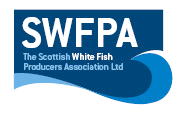 